政府が掲げる2050年の脱炭素社会実現、札幌市の掲げる「ゼロカーボンシティ」実現、2021年3月策定の『札幌市気候変動対策行動計画』の目標実現に向かって官民一体での取組の機運を高める為、当所と札幌市はゼロカーボンを切り口に新たなビジネスチャンスを創出することを目的とした以下のような取り組みを実施致します。多くの皆様からのご参加をお待ちしております。■『札幌ゼロカーボン推進ネットワーク』専用ＨＰ（ホームページ）とは？札幌における再エネ・省エネ・新エネに関する取組の推進を目的に、脱炭素に取り組みたい方と　取り組む為の商材のお取り扱いがある方を結びつける専用サイトを新たに立ち上げます。脱炭素に関する最新の動向や企業の取組み等の情報提供を行うことで、ビジネスマッチングや新ビジネスの機会創出、及び政府が掲げる脱炭素社会の実現につなげます。■専用ＨＰの特徴は？①脱炭素に関するサプライヤーとクライアントを結ぶＷｅｂサイト当所の強みは「企業間取引・連携」です！脱炭素につながる商材・サービスを提供可能な企業と、脱炭素に取り組みたい企業・個人を引き合わせる機能を有するサイトを立ち上げます。掲載企業を分野・サービス毎に絞り込み検索できます。また、問い合わせ機能を備えており、脱炭素の取り組みを進めたい企業とのビジネスチャンス創出を図れます。②カーボンニュートラルに関する特集ページを多数掲載脱炭素に関する補助金情報や制度・税制等の行政施策、再エネ電力の共同購入等の特集ページも随時追加・更新します。本サイトは脱炭素に関心のある方々にとってのポータルサイトのような役割を担います。③Ｗｅｂサイト上だけではない、交流会やセミナーも開催掲載企業と脱炭素に関心のある企業との交流会等を定期的に開催し、Ｗｅｂ上だけではないリアルでのビジネスチャンス創出も図ります。併せて、脱炭素に関するセミナーも開催します。■掲載条件：①脱炭素に取り組む為の商材のお取り扱いがある企業や団体であること　　　　　　  例）ZEB/ZEHプランナーや建物・設備の省エネコンサルティング等（別紙参照）②札幌商工会議所の会員、または札幌市「さっぽろエコメンバー」であること　　　　　　　※上記のどちらにも属していない場合は、ご入会または登録をお願いしております。■掲 載 料：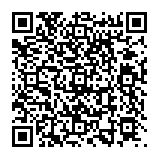 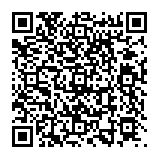 ■掲載までの流れ：①第１期（３月下旬スタート時掲載）は２月２４日(木)迄に下記申込書をお送り下さい。※第２期（４月以降の掲載）も順次受付致します。②受領後、ご掲載のメールアドレス宛に当所より提供可能な知見・技術・商品・サービス等の　詳細をお伺いする「掲載申込書」データをお送りしますので、ご回答下さい。③回答フォームに必要事項をご入力頂きましたら、本ネットワークに掲載致します。　※頂いた情報をもとに、当所が入力・掲載致します。＜お問合せ先＞　札幌商工会議所 地域振興・ものづくり課　ＴＥＬ:２３１－１３７３＜切取不要＞Mail: tiiki@sapporo-cci.or.jp  FAX: 011-222-5215 (地域振興・ものづくり課宛)ネットワーク参加申込書※ご記入頂いた個人情報は、本ネットワークの運営の他、当所と札幌市の事業ご案内に使用致します。ご参加可能な脱炭素に取り組む為の商材内容ご参加可能な脱炭素に取り組む為の商材内容省エネルギー分野再生可能エネルギー・新エネルギー分野事業者向省エネ診断（見える化）再エネ・新エネ導入コンサルティング事業用”建物”の省エネコンサルティング再エネ・新エネ”発電設備”販売・設置事業用”建物”の省エネ設計再エネ・新エネ”熱利用設備”販売・設置事業用”建物”の省エネ施工蓄電池販売・設置事業用”設備”の省エネコンサルティング再エネ・新エネ売電事業者事業用”設備”の省エネ設計バイオマス燃料の製造・販売事業用”設備”の省エネ施工水素供給事業用省エネ・省CO2関連機器販売・設置水素運搬・貯蔵技術、設備の販売・設置事業者向エネルギーマネジメント水素発電技術、設備の販売・設置個人向省エネ診断（見える化）燃料電池の製造・販売個人向住宅省エネ設計燃料電池車の製造・販売個人向住宅省エネ施工電気・ハイブリッド車の製造・販売個人向省エネ・省CO2関連機器販売・設置その他個人向エネルギーマネジメントその他リサイクル分野・その他リサイクル分野・その他プラスチック等廃棄物の再資源化・燃料化カーボンリサイクル技術の提供CO2貯留技術の提供省・再・新エネ関連補助金申請代行その他企業・団体名ＴＥＬ連絡担当者情報（所属・役職）（氏名）（氏名）（氏名）連絡担当者情報（Mail）（Mail）（Mail）（Mail）